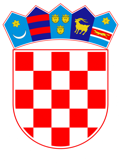 VLADA REPUBLIKE HRVATSKEZagreb, 13. srpnja 2023.________________________________________________________________________________________________________________________________________________________________________________________________________________________Banski dvori | Trg Sv. Marka 2 | 10000 Zagreb | tel. 01 4569 222 | vlada.gov.hrPRIJEDLOGNa temelju članka 7. Zakona o sklapanju i izvršavanju međunarodnih ugovora (Narodne novine, broj 28/96), Vlada Republike Hrvatske je na sjednici održanoj ………………………… 2023. godine donijela ODLUKUo izmjenama Odluke o pokretanju postupka za sklapanje Sporazuma između Vlade Republike Hrvatske i Vlade Japanao zračnom prometuI.	U Odluci o pokretanju postupka za sklapanje Sporazuma između Vlade Republike Hrvatske i Vlade Japana o zračnom prometu, KLASA: 022-03/18-11/37, URBROJ: 50301-27/12-18-2 od 10. svibnja 2018. godine točka VI. mijenja se i glasi:	„Sporazum iz točke I. ove Odluke potpisat će, u ime Vlade Republike Hrvatske, ministar vanjskih i europskih poslova. U slučaju njegove spriječenosti, ovlašćuje se izvanredni i opunomoćeni veleposlanik Republike Hrvatske u Japanu da, u ime Vlade Republike Hrvatske, potpiše Sporazum iz točke I. ove Odluke.“II.	Točka IX. briše se.KLASA:URBROJ:Zagreb,                     2023.PREDSJEDNIKmr. sc. Andrej PlenkovićOBRAZLOŽENJEOdluke o izmjenama Odluke o sklapanju Sporazumaizmeđu Vlade Republike Hrvatske i Vlade Japanao zračnom prometuS japanskom stranom je dogovoreno potpisivanje Sporazuma između Vlade Republike Hrvatske i Vlade Japana o zračnom prometu tijekom posjete ministra vanjskih i europskih poslova, dr. sc. Gordana Grlić Radmana, Japanu od 19. do 21. srpnja 2023. godine.Temeljem tog dogovora potrebno je izmijeniti točku VI. Odluke o pokretanju postupka za sklapanje Sporazuma između Vlade Republike Hrvatske i Vlade Japana o zračnom prometu od 10. svibnja 2018. godine na način da se utvrdi da će ovaj Sporazum u ime Vlade Republike Hrvatske potpisati ministar vanjskih i europskih poslova, dr. sc. Gordan Grlić Radman.Također, imajući u vidu da nije ugovorena privremena primjena ovog Sporazuma briše se i točka IX. prethodno navedene odluke.Predlagatelj:Ministarstvo mora, prometa i infrastrukturePredmet:Prijedlog odluke o izmjenama Odluke o pokretanju postupka za sklapanje Sporazuma između Vlade Republike Hrvatske i Vlade Japana o zračnom prometu